Publicado en SAN FRANCISCO el 10/04/2018 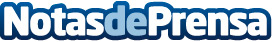 Holberton School para Ingeniería de Software Recauda $8 millones en Recolección de FondosCon fondos liderados por daphni y Trinity Ventures, unidos por el nuevo inversionista Omidyar Network, esta universidad alternativa busca graduar más ingenieros de software que Stanford y Harvard combinadosDatos de contacto:Sylvain KalacheHolberton SchoolNota de prensa publicada en: https://www.notasdeprensa.es/holberton-school-para-ingenieria-de-software-recauda-8-millones-en-recoleccion-de-fondos Categorias: Programación E-Commerce Software Otros Servicios Universidades http://www.notasdeprensa.es